Springfield School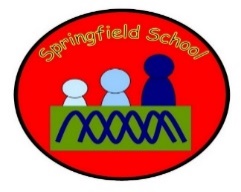 Take the objectives for the LO stickers from this section Progression of Learning Blackbirds Class Medium Term Planning for ArtBlackbirds Class Medium Term Planning for ArtTopic: North and South America and A Summer of SportVocabulary; Sketch, shade, colour Lesson 1 ‘link it’ Sketch Exposition – What does it mean to sketch? Watch videos of people sketching Groups – Sketch images from the Olympics – rings, Olympic torch Plenary – Share work  Lesson 2 ‘learn it’  Sketch Exposition – What does it mean to sketch? Watch videos of people sketching Groups – Sketch images from the Olympics – rings, Olympic torch Plenary – Share work   Lesson 3 ‘learn it’ Shade  Exposition – Using shade to add detail  Groups- Use shade to add detail to images. Add shade to pre drawn images. Plenary – Share work.Lesson 4 ‘Show it’ Shade  Exposition – Using shade to add detail  Groups- Use shade to add detail to images. Add shade to images. Plenary – Share work. Lesson 5‘learn it’ Colour Exposition – Using colour to add detail  Groups- Use colour to add detail to images. Add colour to pre drawn images. Plenary – Share work. Lesson 5‘learn it’ Colour Exposition – Using colour to add detail  Groups- Use colour to add detail to images. Add colour to images. Plenary – Share work..Substantive Knowledge  (Content)Disciplinary Knowledge  (Skills) Drawing Children develop their knowledge of drawing by continuing to use a variety of drawing tools from KS1. They are introduced to new ways of making effect through tone, texture, light and shadow. They have the opportunity to use vocabulary learned in KS1 accurately, e.g. shading, thick and thin.To become proficient in drawing techniques.To improve their mastery of art and design techniques, including drawing, with a range of materials.a experiment with showing line, tone and texture with different hardness of pencils;b use shading to show light and shadow effects;c use different materials to draw, e.g. pastels, chalk, felt tips;d show an awareness of space when drawing;e use key vocabulary to demonstrate knowledge and understanding in this strand: portrait, light, dark, tone, shadow, line, pattern, texture, form, shape, tone, outline.‘Link It’ ‘Learn It’‘Check It’ ‘Show It’‘Know It’Previous learning of pupils Knowledge of drawing and painting  Skills in painting and creating Activities provided during lesson Resources PPTs Pictures Activities to explore sketching and drawing  of different kinds Independent activities linked to lesson Resources PPTs Books Pictures Activities to support knowledge sketching and shading, knowledge of colour How will the pupils share knowledge during or end of lessonExplore and discuss photographs of lessonsShare and compare work Retrieve or generalization of learning after lesson Discuss and demonstrate sketching Use shading to add detail  Understand how shade and colour can be built to add detail 